VSTUPNÍ ČÁSTNázev komplexní úlohy/projektuTradiční i netradiční přílohy z těstovin a rýžeKód úlohy65-u-4/AB02Využitelnost komplexní úlohyKategorie dosaženého vzděláníL0 (EQF úroveň 4)H (EQF úroveň 3)Skupiny oborů65 - Gastronomie, hotelnictví a turismusVazba na vzdělávací modul(y)ŠkolaStřední odborná škola Josefa Sousedíka Vsetín, Benátky, VsetínKlíčové kompetenceKompetence k učení, Kompetence k pracovnímu uplatnění a podnikatelským aktivitámDatum vytvoření18. 03. 2019 22:30Délka/časová náročnost - Odborné vzdělávání8Délka/časová náročnost - Všeobecné vzděláváníPoznámka k délce úlohyRočník(y)2. ročníkŘešení úlohyindividuální, skupinovéDoporučený počet žáků25Charakteristika/anotaceCílem komplexní úlohy je poskytnout žákům teoreticky základní znalosti o přílohách připravovaných z těstovin a rýže. Žák se naučí rozeznávat jednotlivé druhy těstovin, přípravu těsta a jak se upravuje rýže. Žák získá odborné znalosti, jež jsou potřebné pro výkon činností ve stravovacích provozech. Komplexní úloha je rozdělena do dílčích částí, které jsou uvedeny ve formuláři komplexní úlohy. Zadání a řešení jsou uvedeny v jednotlivých přílohách. JÁDRO ÚLOHYOčekávané výsledky učeníŽák:Charakterizuje přílohy z těstovin a rýžeOrientuje se v technologických postupech úprav příloh z těstovinOrientuje se v technologických postupech úprav příloh z rýžeAplikuje získané teoretické poznatkySpecifikace hlavních učebních činností žáků/aktivit projektu vč. doporučeného časového rozvrhu1. Charakterizuje přílohy z těstovin a rýže – 1VH2. Orientuje se v technologických postupech úprav příloh z těstovin – 3 VH3. Orientuje se v technologických postupech úprav příloh z rýže – 2 VHSleduje prezentace, výklad na dané téma a reaguje na dotazy učitelePopíše výrobu těsta na těstovinyVysvětlí, jak těstoviny vařímePopíše, jak můžeme obměňovat přílohy z těstovinOvládá přípravu dušené rýže a její další alternativyOrientuje se v kvalitě jednotlivých druhů rýže a délce jejich tepelné úpravyDokáže vyhledat v recepturách určenou přílohuOvládá moderní trendy tepelné úpravy obilovin s využitím moderních zařízení4. Aplikuje získané teoretické poznatky – 2 VHUplatní teoretické znalosti a používá odbornou terminologiiSamostatně vyplní pracovní listy č. 1, 2Zdůvodní své odpovědiMetodická doporučeníKomplexní úlohu lze využít v teoretické výuce a v odborném výcviku výše uvedeného oboru. Komplexní úloha je rozdělena do dílčích částí, které na sebe navazují. Znalosti potřebné ke splnění komplexní úlohy žák získá v teoretickém vyučování. Učitel při presentaci učiva podněcuje individuální projevy u žáků a shrne nejzávažnější chyby bránící k porozumění učiva.1. dílčí částvhodná forma výuky je výklad učitele doplněný o prezentace, práce s odbornou literaturou a názorné videoukázky k úspěšnému dosažení výsledků je doporučeno řízené procvičování (kladení vhodných otázek), pravidelné opakování učiva a diskuzediskuse rozvine u žáků schopnost aktivně a pohotově využívat jejich myšlenkové operace, formulovat podstatu problém a přesně se vyjadřovatžáci se aktivně zapojují a opakují si získané teoretické poznatkyžák konkrétní odpovědi obhájí před učitelem a třídou2. dílčí částpracovní listy – 1, 2, slouží k ověření teoretických znalostí a poznatkůučitel seznámí žáky se zadáním, připomene postup při řešenížák následně pracuje samostatně, aktivně pracuje s pracovními listy, čímž rozvíjí vlastní myšlenkovou kulturu, získává vědomosti i myšlenkové dovednosti, rozvíjí vlastní iniciativu, poznává potřeby uplatnitelné v odborné praxiučitel vede žáky k samostatné činnosti, objasňuje a zodpovídá případné dotazy žáků k dané problematice3. dílčí částžák popíše technologický postup přípravy přílohy z těstovin, typické vlastnosti a expedicižák popíše technologický postup přípravy přílohy z rýže, její typické vlastnosti a způsob expedicežák vysvětlí, k jakým pokrmům je možné jednotlivé úpravy těstovin a rýže zvolit jako přílohužák vyhledá v recepturách určenou přílohuučitel dohlíží na průběh činnostíučitel konzultuje s žáky jejich chybyučitel kontroluje správnost odpovědíučitel provede závěrečné hodnoceníZpůsob realizaceorganizační forma výuky teoretická, průřezová, povinnákomplexní úloha bude řešena v odborné učebněPomůckyTeoretická výuka probíhá v klasické učebně, s využitím informačních a komunikačních technologií.  Technické vybavení:počítačMS Word, Power Pointdataprojektorplátno na promítání (interaktivní tabule)Učební (odborné) pomůcky pro žáka:učebnice Hana Sedláčková. Technologie přípravy pokrmů 2., Alena Šindelková: Kuchařské prácezáznamový blokpsací potřebyUčební (odborné) pomůcky pro učitele:shodné s požadavky na žákapracovní listy pro samostatnou práci žáků, počet vyhotovení odpovídá počtu žáků ve tříděVÝSTUPNÍ ČÁSTPopis a kvantifikace všech plánovaných výstupů1. dílčí částžáci získávají prostřednictvím učitele teoretické poznatky o tradičních i netradičních přílohách z těstovin a rýžena základě učebního textu a odborného výkladu si žáci pořizují zápisypředpokládá se spolupráce učitele se žákemposuzuje se věcná správnost výkladu pojmůposuzuje se správná aplikace teoretických poznatků do praktických příkladůoceňuje se aktivita žáka2. dílčí částpracovní listy č. 1, 2, – Tradiční i netradiční přílohy z těstovin a rýžežáci vyplňují samostatně pracovní listy, čímž si zopakují získané vědomosti3. dílčí částhodnocení pracovních listůvýsledné hodnocení slouží jako zpětná vazba pro učitele a žákaKritéria hodnoceníKritéria hodnocení vycházejí z podkladů pro hodnocení, které učitel získává zejména soustavným sledováním výsledků vzdělávání žáka, jeho připraveností na vyučování. Učitel u žáka zohledňuje jeho dosahovanou úroveň a vlastní aktivitu. Kladně se posuzují nadstandartní odpovědi, jež žák uvedl nad požadovaný rámec učiva a souvisí s moderními trendy v gastronomii. Komplexní úloha se považuje za splněnou při dodržení následujících kritérií:žák splní komplexní úlohu tím, že úspěšně vyplní dva pracovní listy formou samostatné prácežák je 1 x ústně zkoušen ze znalostíPřepočet mezi procenty a známkou, při plnění zadaných úkolů:100- 90%    správných odpovědí                   1  80 - 70%   správných odpovědí                   2          50%   správných odpovědí                  3  40 -  30 %  správných odpovědí                  4          20%  a méně správných odpovědí      5Doporučená literaturaAlena Šindelková. Kuchařské práce. Technologie 1. díl. Praha: Parta, 2016. 91 s. ISBN:978-80-7320-052Hana Sedláčková. Technologie přípravy pokrmů 2. Praha:Fortuna, 2007. 85 s. ISBN:80-7168-952-1.PoznámkyPřehled o úloze:Prezentace  Pracovní list 1, 2Správná řešení 1, 2Hodnotící tabulkaPřílohy: Prezentace:    Tradiční i netradiční přílohy z těstovin a rýžePracovní listy: Tradiční i netradiční přílohy z těstovin a rýžeHodnotící tabulka Obsahové upřesněníOV NSK - Odborné vzdělávání ve vztahu k NSKPřílohypracovni-list-1.pdfpracovni-list-2.pdfreseni-pracovni-list-1.pdfreseni-pracovni-list-2.pdfhodnotici-tabulka.pdftradicni-i-netradicni-prilohy-z-testovin-a-ryze.pptxMateriál vznikl v rámci projektu Modernizace odborného vzdělávání (MOV), který byl spolufinancován z Evropských strukturálních a investičních fondů a jehož realizaci zajišťoval Národní pedagogický institut České republiky. Autorem materiálu a všech jeho částí, není-li uvedeno jinak, je Františka Vyškovská. Creative Commons CC BY SA 4.0 – Uveďte původ – Zachovejte licenci 4.0 Mezinárodní.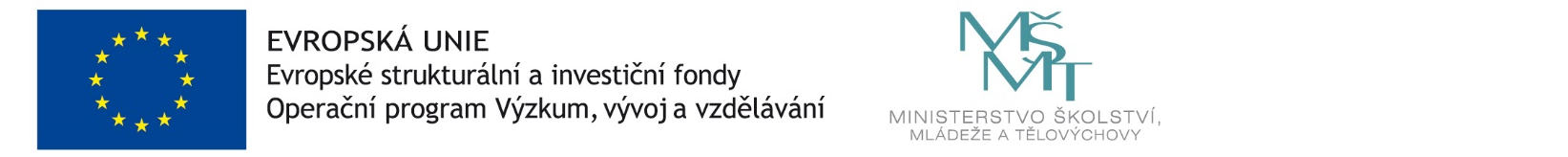 